LipidsMonomer/PolymerNone, lipids are not big enough to be considered polymersFats Fats Components:          -1 Glycerol molecule          -3 Fatty Acids Properties:  Hydrophobic Functional Groups:-Hydroxyl-CarboxylMethod of construction:Dehydration synthesis x3Method of destruction:HydrolysisLinkage:   Ester linkageSaturated: hydrocarbon chain completely saturated with Hydrogen atomsUnsaturated: 1 or more double bonds between C atoms, replace H atoms in hydrocarbon chain          -Cis: Hydrogens on same side          -Trans: Hydrogens staggeredFunctions:-Energy storage: stored in adipose cells for energy-Protection: maintain body temp, cushion organsPhospholipidsPhospholipidsComponents:        - 1 glycerol molecule        - 2 fatty acids        - 1 phosphate group (- charge)               -small additional polar moleculeProperties:         -Hydrophilic  head (phosphate group)       -Hydrophobic tails (hydrocarbon chains)Function groups: hydroxyl, carboxyl-Phosphate Group:Function:  Cell membraneFunction:  Cell membraneSteroidsSteroidsComponents:       - 4 fused rings       - distinguishing chemical groups attached         to ringsStructure: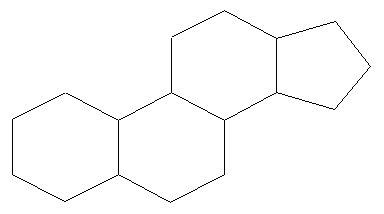 Function: Component of cell membrane, hormones (made in liver, obtained from diet)Function: Component of cell membrane, hormones (made in liver, obtained from diet)